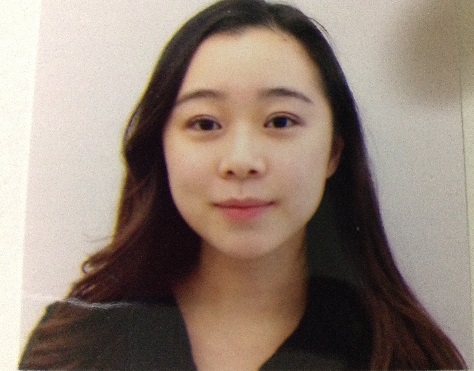 JUDY LEE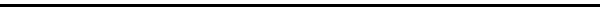 Education 		University of Illinois Urbana-Champaign					 			           May 2009Bachelor of Science in AdvertisingConcentration in PsychologyCumulative GPA: 3.66/4.00Achievements: Dean’s List Spring 2007, Fall 2008; Alpha Delta Sigma Honor SocietyWork Experience	 Cnm Avenue, LLC – Los Angeles, CA & Phoenix, AZ – Account Manager		                 January 2010 – September 2012Generated new business accounts across California, Arizona, and New Mexico through the supervision of the sales teamStrengthened and maintained client relations by meeting and exceeding all business and sales objectivesIncreased location traffic by managing multiple social networking platforms Private ESL Tutor – Champaign, IL & Los Angeles, CA			                              November 2007 – January 2011Substantially raised the listening, reading, writing, and conversation skills of an elementary and middle school studentIncreased middle school student’s TOEFL scores through extensive and creative learning strategies and techniquesDrastically improved elementary student’s English pronunciation now comparable to a native English speakerIndependently created and prepped appropriate learning material ranging from critical thinking and writing exercises to entertaining classroom games and projectsOgilvy & Mather – Culver City, CA – Account Management Intern		         	                            June 2009 - August 2009Developed competitive analysis for ARCO and ampm accounts, presenting findings in verbal and written forms Opportunity to meet the client during ARCO competitive discussionBuilt and maintained relationship with day-to-day client for the summer intern project Presented intern project before the client, Ogilvy Los Angeles, and Ogilvy San FranciscoGained deeper understanding of account management by participating in internal and external meetingsTherm O Web, Inc. – Chicago, IL – Marketing Intern				                           June 2008 – August 2008              Helped generate $30K in sales at the 2008 CHA trade show and $42K in sales at the 2009 CHA trade show Analyzed and presented industry statistics to the company showing the need to participate in the HQM trade show which generated $15K in sales as new business Accompanied the company President to Wal-Mart headquarters, participating in a product-package meeting Gathered qualitative research data for over 5,000 independent storefronts nationwide and followed up with telemarketing to secure additional salesActivitiesSinji Entertainment Group, Inc. – Los Angeles, CA  					                             December 2010Production: Assisted directors and producers by working with talent, props, lighting, and the setup/breakdown of setsAmerican Advertising Federation					     	                      September 2007 – May 2009Diversity Committee: Increased awareness and promoted campus diversity through the program, Inclusive IllinoisCommunity Outreach Committee: Raised money for Children’s Memorial Hospital by organizing campus activitiesLeo Burnett Workshop									                         October 3-5, 2008Strategized and executed a faux PetSmart campaign with a team from Leo Burnett, developing a greater insight of the elaborate strategic thinking and creativity involved in constructing campaignsPresented the campaign before the Senior Vice President and the Creative Director of Leo Burnett, providing various creative executions as possible solutions to regain the PetSmart account Chicago Advertising Federation Career Day 							           February 22, 2008Networked with representatives from Digitas and Burrell, enhancing interpersonal skills through one-on-one conversations Attended the Account Management and Creative panel discussions, learning the essentiality of possessing a unique individual selling proposition to differentiate from othersSkills	Technical: Competitrack, VMS, ACT! by Sage, Lotus Notes, Microsoft Office Word, PowerPoint, Outlook, InternetLanguages: Korean, Spanish